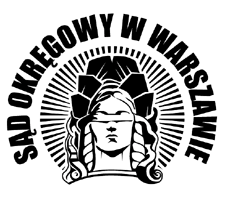 ZARZĄDZENIE NR         / 2023PREZESA I DYREKTORA SĄDU OKRĘGOWEGO W WARSZAWIE z dnia        marca 2023 r.w sprawie wycofania z użytkowania urządzeń typu faks w Sądzie Okręgowym w Warszawie Na podstawie art. 22 § 1 pkt 1 lit. a i art. 31a § 1 ustawy z dnia 27 lipca 2001 r. – Prawo o ustroju sądów powszechnych (t.j. Dz. U. z 2023 r., poz. 217), uwzględniając rekomendacje Ministerstwa Sprawiedliwości Biura Cyberbezpieczeństwa z dnia 12 października 2021r. znak BC-I.2410.1.2021 zarządzamy, co następuje:						         § 1.Wycofanie z użytku służbowego wszystkich urządzeń fizycznych typu fax w Sądzie Okręgowym 
w Warszawie.§ 2.Pozostałe sposoby komunikacji z Sądem Okręgowym w Warszawie, tj. za pośrednictwem poczty elektronicznej, poczty tradycyjnej, poprzez platformę e-PUAP, telefonicznie lub osobiście w Biurze  Obsługi Interesantów, pozostają bez zmian.§ 3.Zarządzenie wchodzi w życie z dniem 3 kwietnia 2023 r. i podlega publikacji na stronie internetowej Sądu Okręgowego w Warszawie.                     Dyrektor                                                                                    PrezesSądu  Okręgowego w Warszawie                                       Sądu  Okręgowego w Warszawie       Dorota  Ludwiniak                                                       Joanna  Przanowska – Tomaszek